АДМИНИСТРАЦИЯ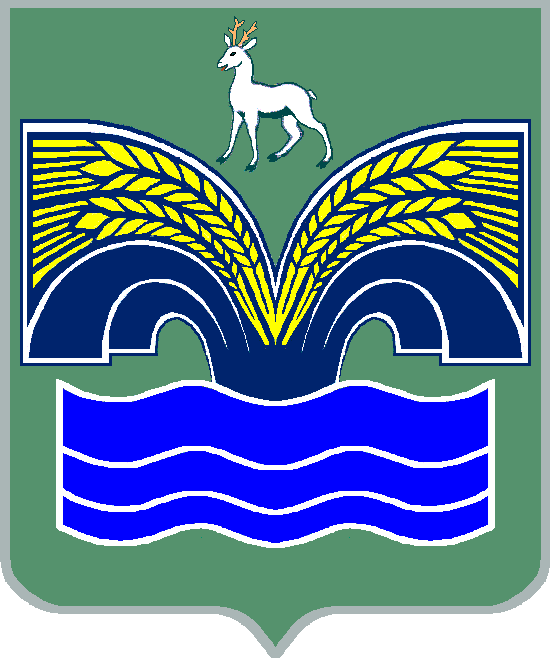 МУНИЦИПАЛЬНОГО РАЙОНА КРАСНОЯРСКИЙ                           САМАРСКОЙ ОБЛАСТИПОСТАНОВЛЕНИЕот 01.10.2021   №  294О внесении изменений в муниципальную программу «Реализация молодежной политики на территории муниципального района Красноярский Самарской области на 2020 - 2022 годы»В соответствии с п. 3 ч. 4 ст. 36 Федерального закона от 06.10.2003        № 131-ФЗ «Об общих принципах организации местного самоуправления в Российской Федерации», п.5 ст.44 Устава муниципального района Красноярский Самарской области, принятого решением Собрания представителей муниципального района Красноярский Самарской области от 14.05.2015 № 20-СП, в целях оптимизации затрат и эффективного использования финансовых ресурсов Администрация муниципального района Красноярский Самарской области ПОСТАНОВЛЯЕТ: 1. Внести в муниципальную программу «Реализация молодежной политики  на территории муниципального района Красноярский Самарской области на 2020 - 2022 годы», утвержденную постановлением администрации муниципального района Красноярский Самарской области от 22.05.2020 № 143 (с изменениями от 05.10.2020 № 299, от 22.01.2021               № 10, от 29.04.2021 № 109) (далее - Программа) следующие изменения:1.1.  Паспорт Программы изложить в следующей редакции:«»;1.1. В разделе 1 «Характеристика текущего состояния сферы реализации Программы»  второй абзац дополнить текстом   следующего содержания «Молодежная политика  - комплекс мер нормативно-правового, финансово - экономического, организационно-управленческого,  информационно - аналитического, кадрового, научного и иного характера, реализуемых на основе межведомственного взаимодействия федеральных органов государственной власти, органов государственной власти субъектов Российской Федерации, органов местного самоуправления при участии институтов гражданского общества, юридических лиц независимо от их организационно-правовых форм и граждан Российской Федерации, в том числе индивидуальных предпринимателей, и направленных на создание условий для развития молодежи, ее самореализации в различных сферах жизнедеятельности, на гражданско-патриотическое и духовно-нравственное воспитание молодых граждан в целях достижения устойчивого социально-экономического развития, глобальной конкурентоспособности, национальной безопасности Российской Федерации. Молодежь, молодые граждане - социально-демографическая группа лиц в возрасте от 14 до 35 лет включительно (за исключением случаев, предусмотренных частью 3 статьи 6 Федерального закона                              № 489  «О молодежной политике в Российской Федерации»), имеющих гражданство Российской Федерации »;1.2. Раздел 3 «Обоснование объема финансовых средств, необходимых для реализации Программы» Программы  изложить в следующей редакции:«Общий объем финансирования муниципальной программы «Реализация молодежной политики на территории муниципального района Красноярский Самарской области на 2020-2022 годы» за счет средств бюджета муниципального района Красноярский Самарской области составит 9722 тыс. рублей, из них формируемых за счет поступающих                  в местный бюджет средств областного бюджета – 6851 тыс. рублей.Планируемый объем финансирования по годам: на 2020 г. – 673 тыс. рублей, в том числе формируемых за счет средств, поступающих из областного бюджета - 71 тыс. рублей; на 2021 г. - 4382 тыс. рублей, в том числе формируемых за счет средств, поступающих из областного бюджета – 3354 тыс. рублей;  на 2022 г. - 4667 тыс. рублей, в том числе формируемых за счет средств, поступающих из областного бюджета – 3426 тыс. рублей.»; 1.3. Приложение 1 к Программе «Перечень мероприятий муниципальной программы «Реализация молодежной политики на территории муниципального района Красноярский Самарской области на 2020 - 2022 годы» изложить согласно приложению 1 к настоящему постановлению.	1.4. Приложение 2 к Программе «Перечень показателей (индикаторов), характеризующих достижение поставленных целей и задач муниципальной программы «Реализация молодежной политики на территории муниципального района Красноярский Самарской области на 2020 - 2022 годы» изложить согласно приложению 2 к настоящему постановлению.	2.  Опубликовать настоящее постановление в газете «Красноярский вестник» и разместить на официальном сайте Администрации муниципального района Красноярский Самарской области                                        в сети Интернет.3. Настоящее постановление вступает в силу со дня его официального опубликования. 4. Контроль выполнения настоящего постановления возложить на заместителя Главы муниципального района Красноярский Самарской области  по  социальным вопросам  С.А.Балясову.Глава района                                                                        М.В.БелоусовЩитанова  2-01-66                                                                                                                                     Приложение 1к постановлению администрациимуниципального района Красноярский															Самарской областиот 01.10.2021   №  294
Переченьмероприятий муниципальной программы «Реализация молодежной политики на территории муниципального района Красноярский Самарской области на 2020-2022 годы» ».Приложение  2                                                                                                                                                       	к постановлению администрации  муниципального района Красноярский   Самарской области                                                                                                                 от  01.10.2021  № 294Перечень показателей (индикаторов), характеризующих достижение поставленных целей и задач Программы».Наименование  Программы Муниципальная программа «Реализация молодежной политики на территории муниципального района Красноярский  Самарской области на 2020 - 2022 годы»   (далее - Программа)Основания для разработки Программы Распоряжение Правительства Российской Федерации от 29.11.2014 № 2403-р «Об утверждении Основ государственной молодежной политики Российской Федерации на период до 2025 года»Дата принятия решения о разработке Программы Распоряжение администрации муниципального района Красноярский Самарской области от 10.04.2020 № 187-р «О разработке муниципальной программы «Реализация молодежной политики на территории муниципального района Красноярский  Самарской области на 2020 - 2022 годы»Ответственный исполнитель Программы Управление  молодежной политики администрации муниципального района Красноярский Самарской областиИсполнители Программы Управление  молодежной политики администрации муниципального района Красноярский Самарской области;МКУ Управление культуры муниципального района  Красноярский Самарской области;МКУ «Хозяйственно – эксплуатационная служба» муниципального района Красноярский Самарской области;МАУ «Центр поддержки предпринимательства, туризма и молодежной политики муниципального района Красноярский  Самарской области»  Цели Программы Создание благоприятных условий для развития потенциала молодежи и его использование в интересах развития муниципального района Красноярский Самарской областиЗадачи  Программы 1.Содействие гражданскому и  патриотическому воспитанию молодежи, сохранение исторической памяти о защитниках Отечества;2. Вовлечение молодёжи в добровольческую (волонтерскую) деятельность;3.Содействие творческому развитию молодежи  и поддержка социально значимых инициатив;4.Содействие временной занятости несовершеннолетних граждан в возрасте от 14 до 18 лет;5. Содействие в обеспечении организации отдыха детей в лагерях с дневным пребыванием;6. Информационное обеспечение мероприятий, реализуемых в сфере молодежной политикиПоказатели (индикаторы) Программыс указанием задач и сроков реализацииЗадача 1. Содействие гражданскому и  патриотическому воспитанию молодежи, сохранение исторической памяти о защитниках Отечества:1) доля граждан в возрасте от 14 до 30 лет, принявших участие в мероприятиях  патриотической направленности,  от общей численности молодежи, проживающей на территории муниципального района Красноярский Самарской области;2) численность  детей и молодежи в возрасте до 30 лет, вовлеченных в социально активную деятельность через увеличение охвата патриотическими проектами;3) численность детей и молодежи, принявших участие  в общественных инициативах и проектах, направленных на гражданское и патриотическое воспитание, на развитие системы межпоколенческого взаимодействия и обеспечение преемственности поколений;4) количество восстановленных  воинских захоронений.Задача 2. Вовлечение молодёжи в добровольческую (волонтерскую) деятельность:1) общая численность граждан, вовлеченной центрами (сообществами, объединениями) поддержки добровольчества (волонтерства) на базе образовательных организаций, некоммерческих организаций, государственных и муниципальных учреждений, в добровольческую (волонтерскую) деятельность  на территории муниципального района Красноярский  Самарской области.Задача 3. Содействие творческому развитию молодежи  и поддержка социально значимых инициатив:1)  численность молодежи, задействованной в мероприятиях по вовлечению в творческую деятельность  и приуроченных ко Дню молодежи; 2) количество проведенных мероприятий,   направленных на  поддержку одаренных детей.Задача 4. Содействие временной занятости несовершеннолетних граждан в возрасте от 14 до 18 лет:1) количество трудоустроенных несовершеннолетних  граждан в возрасте от 14 до 18 лет.Задача 5. Содействие в обеспечении организации отдыха детей в лагерях с дневным пребыванием:1) количество школьников, получивших услуги  организации питания в лагерях дневного пребывания.Задача 6. Информационное обеспечение мероприятий, реализуемых в сфере молодежной политики:1) количество публикаций в СМИ о мероприятиях, реализуемых в сфере молодежной политикиЭтапы и сроки реализации Программы  2020 – 2022 годыОбъемы и источники финансирования мероприятий Программы Общий объем финансирования  Программы                      за счет средств бюджета муниципального района Красноярский Самарской области -                                    9722 тыс. рублей,из них формируемых за счет поступающих в местный бюджет средств областного бюджета – 6851 тыс. рублей.Планируемый объем финансирования по годам: на 2020 г. - 673 тыс. рублей, в том числе формируемых за счет средств, поступающих из областного бюджета -  71 тыс. рублей;                                              на 2021 г. - 4382 тыс. рублей, в том числе формируемых за счет средств, поступающих из областного бюджета – 3354 тыс. рублей;                                                на 2022 г. - 4667 тыс. рублей, в том числе формируемых за счет средств, поступающих из областного бюджета – 3426 тыс. рублейОжидаемые результаты реализации Программы Увеличение доли активной молодежи Красноярского района Самарской области, в том числе принимающей участие в добровольчестве, творчестве, в мероприятиях по временному трудоустройству и мероприятиях, направленных на формирование патриотизма  Система организации контроля за исполнением Программы Контроль за реализацией Программы осуществляет Глава муниципального района Красноярский Самарской области. Координатором Программы является заместитель Главы муниципального района Красноярский Самарской области по социальным вопросам«Приложение 1к Программе «Реализация молодежной политики на территории муниципального района Красноярский Самарской области на 2020-2022 годы» № п/пНаименование программного мероприятияСрок реализации, годыСрок реализации, годыОбъем финансирования по годам тыс. рублейОбъем финансирования по годам тыс. рублейОбъем финансирования по годам тыс. рублейОбъем финансирования по годам тыс. рублейОбъем финансирования по годам тыс. рублейОбъем финансирования по годам тыс. рублейИсполнительИсточники финансированияИсточники финансированияИсточники финансирования№ п/пНаименование программного мероприятияСрок реализации, годыСрок реализации, годы202020202021202120222022ИсполнительИсточники финансированияИсточники финансированияИсточники финансированияЦель - создание благоприятных условий для развития потенциала молодежи и его использование в интересах развития муниципального района Красноярский Самарской областиЦель - создание благоприятных условий для развития потенциала молодежи и его использование в интересах развития муниципального района Красноярский Самарской областиЦель - создание благоприятных условий для развития потенциала молодежи и его использование в интересах развития муниципального района Красноярский Самарской областиЦель - создание благоприятных условий для развития потенциала молодежи и его использование в интересах развития муниципального района Красноярский Самарской областиЦель - создание благоприятных условий для развития потенциала молодежи и его использование в интересах развития муниципального района Красноярский Самарской областиЦель - создание благоприятных условий для развития потенциала молодежи и его использование в интересах развития муниципального района Красноярский Самарской областиЦель - создание благоприятных условий для развития потенциала молодежи и его использование в интересах развития муниципального района Красноярский Самарской областиЦель - создание благоприятных условий для развития потенциала молодежи и его использование в интересах развития муниципального района Красноярский Самарской областиЦель - создание благоприятных условий для развития потенциала молодежи и его использование в интересах развития муниципального района Красноярский Самарской областиЦель - создание благоприятных условий для развития потенциала молодежи и его использование в интересах развития муниципального района Красноярский Самарской областиЦель - создание благоприятных условий для развития потенциала молодежи и его использование в интересах развития муниципального района Красноярский Самарской областиЦель - создание благоприятных условий для развития потенциала молодежи и его использование в интересах развития муниципального района Красноярский Самарской областиЦель - создание благоприятных условий для развития потенциала молодежи и его использование в интересах развития муниципального района Красноярский Самарской областиЦель - создание благоприятных условий для развития потенциала молодежи и его использование в интересах развития муниципального района Красноярский Самарской областиЗадача 1. Содействие гражданскому и  патриотическому воспитанию молодежи, сохранение исторической памяти о защитниках ОтечестваЗадача 1. Содействие гражданскому и  патриотическому воспитанию молодежи, сохранение исторической памяти о защитниках ОтечестваЗадача 1. Содействие гражданскому и  патриотическому воспитанию молодежи, сохранение исторической памяти о защитниках ОтечестваЗадача 1. Содействие гражданскому и  патриотическому воспитанию молодежи, сохранение исторической памяти о защитниках ОтечестваЗадача 1. Содействие гражданскому и  патриотическому воспитанию молодежи, сохранение исторической памяти о защитниках ОтечестваЗадача 1. Содействие гражданскому и  патриотическому воспитанию молодежи, сохранение исторической памяти о защитниках ОтечестваЗадача 1. Содействие гражданскому и  патриотическому воспитанию молодежи, сохранение исторической памяти о защитниках ОтечестваЗадача 1. Содействие гражданскому и  патриотическому воспитанию молодежи, сохранение исторической памяти о защитниках ОтечестваЗадача 1. Содействие гражданскому и  патриотическому воспитанию молодежи, сохранение исторической памяти о защитниках ОтечестваЗадача 1. Содействие гражданскому и  патриотическому воспитанию молодежи, сохранение исторической памяти о защитниках ОтечестваЗадача 1. Содействие гражданскому и  патриотическому воспитанию молодежи, сохранение исторической памяти о защитниках ОтечестваЗадача 1. Содействие гражданскому и  патриотическому воспитанию молодежи, сохранение исторической памяти о защитниках ОтечестваЗадача 1. Содействие гражданскому и  патриотическому воспитанию молодежи, сохранение исторической памяти о защитниках ОтечестваЗадача 1. Содействие гражданскому и  патриотическому воспитанию молодежи, сохранение исторической памяти о защитниках Отечества1.1Восстановление воинских захоронений2020-2022 2020-2022 7171007272Администрация муниципального района Красноярский Самарской областиАдминистрация муниципального района Красноярский Самарской областиСредства, поступающие в бюджет муниципального района Красноярский Самарской области из областного бюджета Самарской области Средства, поступающие в бюджет муниципального района Красноярский Самарской области из областного бюджета Самарской области 1.1Восстановление воинских захоронений2020-2022 2020-2022 110011Администрация муниципального района Красноярский Самарской областиАдминистрация муниципального района Красноярский Самарской областиБюджет муниципального района Красноярский Самарской областиБюджет муниципального района Красноярский Самарской области1.2Содействие в организации и проведении социальных проектов, мероприятий, акций по патриотическому  и гражданскому воспитанию  молодежи2020-2022 2020-2022 555555управление молодежной политики администрации муниципального района Красноярский Самарской областиуправление молодежной политики администрации муниципального района Красноярский Самарской областиБюджет муниципального района Красноярский Самарской областиБюджет муниципального района Красноярский Самарской области1.2Содействие в организации и проведении социальных проектов, мероприятий, акций по патриотическому  и гражданскому воспитанию  молодежи2020-2022 2020-2022 00300300500500МКУ «Хозяйственно – эксплуатационная служба» муниципального района Красноярский Самарской области (с 2021 года)МКУ «Хозяйственно – эксплуатационная служба» муниципального района Красноярский Самарской области (с 2021 года)Бюджет муниципального района Красноярский Самарской областиБюджет муниципального района Красноярский Самарской областиИтого по задаче 17777305305578578Задача 2. Вовлечение молодежи в добровольческую (волонтерскую) деятельностьЗадача 2. Вовлечение молодежи в добровольческую (волонтерскую) деятельностьЗадача 2. Вовлечение молодежи в добровольческую (волонтерскую) деятельностьЗадача 2. Вовлечение молодежи в добровольческую (волонтерскую) деятельностьЗадача 2. Вовлечение молодежи в добровольческую (волонтерскую) деятельностьЗадача 2. Вовлечение молодежи в добровольческую (волонтерскую) деятельностьЗадача 2. Вовлечение молодежи в добровольческую (волонтерскую) деятельностьЗадача 2. Вовлечение молодежи в добровольческую (волонтерскую) деятельностьЗадача 2. Вовлечение молодежи в добровольческую (волонтерскую) деятельностьЗадача 2. Вовлечение молодежи в добровольческую (волонтерскую) деятельностьЗадача 2. Вовлечение молодежи в добровольческую (волонтерскую) деятельностьЗадача 2. Вовлечение молодежи в добровольческую (волонтерскую) деятельностьЗадача 2. Вовлечение молодежи в добровольческую (волонтерскую) деятельностьЗадача 2. Вовлечение молодежи в добровольческую (волонтерскую) деятельность2.1Организация добровольческого (волонтерского) движения2020-2022 2020-2022 101010101010Управление молодежной политики администрации муниципального района Красноярский Самарской областиУправление молодежной политики администрации муниципального района Красноярский Самарской областиБюджет муниципального района Красноярский Самарской областиБюджет муниципального района Красноярский Самарской области2.2Организация и проведение районного  мероприятия «День добровольца»2020-2022 2020-2022 202020202020МКУ Управление культуры муниципального района Красноярский Самарской области;управление  молодежной политики администрации муниципального района Красноярский Самарской областиМКУ Управление культуры муниципального района Красноярский Самарской области;управление  молодежной политики администрации муниципального района Красноярский Самарской областиБюджет муниципального района Красноярский Самарской областиБюджет муниципального района Красноярский Самарской областиИтого по задаче 2303030303030МКУ Управление культуры муниципального района Красноярский Самарской области;управление  молодежной политики администрации муниципального района Красноярский Самарской областиМКУ Управление культуры муниципального района Красноярский Самарской области;управление  молодежной политики администрации муниципального района Красноярский Самарской областиБюджет муниципального района Красноярский Самарской областиБюджет муниципального района Красноярский Самарской областиЗадача 3. Содействие творческому развитию молодежи и поддержка социально значимых инициативЗадача 3. Содействие творческому развитию молодежи и поддержка социально значимых инициативЗадача 3. Содействие творческому развитию молодежи и поддержка социально значимых инициативЗадача 3. Содействие творческому развитию молодежи и поддержка социально значимых инициативЗадача 3. Содействие творческому развитию молодежи и поддержка социально значимых инициативЗадача 3. Содействие творческому развитию молодежи и поддержка социально значимых инициативЗадача 3. Содействие творческому развитию молодежи и поддержка социально значимых инициативЗадача 3. Содействие творческому развитию молодежи и поддержка социально значимых инициативЗадача 3. Содействие творческому развитию молодежи и поддержка социально значимых инициативЗадача 3. Содействие творческому развитию молодежи и поддержка социально значимых инициативЗадача 3. Содействие творческому развитию молодежи и поддержка социально значимых инициативЗадача 3. Содействие творческому развитию молодежи и поддержка социально значимых инициативЗадача 3. Содействие творческому развитию молодежи и поддержка социально значимых инициативЗадача 3. Содействие творческому развитию молодежи и поддержка социально значимых инициатив3.1Организация и проведение мероприятий, направленных на обеспечение  досуга молодежи, реализацию и поддержку талантливой молодежи2020-2022 2020-2022 0015151515МКУ Управление культуры муниципального района Красноярский Самарской областиМКУ Управление культуры муниципального района Красноярский Самарской областиБюджет муниципального района Красноярский Самарской областиБюджет муниципального района Красноярский Самарской области3.2Организация и проведение мероприятий, приуроченных                     ко  Дню молодежи2020-2022 2020-2022 0053536060МКУ Управление культуры муниципального района Красноярский Самарской областиМКУ Управление культуры муниципального района Красноярский Самарской областиБюджет муниципального района Красноярский Самарской областиБюджет муниципального района Красноярский Самарской области3.3Оказание содействия в организации и проведении  мероприятий, направленных на  поддержку одаренных детей («Бал медалистов Красноярского района Самарской области»)2020-2022 2020-2022 120120105105110110МКУ «ХЭС» муниципального района Красноярский Самарской областиМКУ «ХЭС» муниципального района Красноярский Самарской областиБюджет муниципального района Красноярский Самарской областиБюджет муниципального района Красноярский Самарской областиИтого по задаче 3120120173173185185МКУ «ХЭС» муниципального района Красноярский Самарской областиМКУ «ХЭС» муниципального района Красноярский Самарской областиБюджет муниципального района Красноярский Самарской областиБюджет муниципального района Красноярский Самарской областиЗадача 4. Содействие временной занятости несовершеннолетних граждан в возрасте от 14 до 18 летЗадача 4. Содействие временной занятости несовершеннолетних граждан в возрасте от 14 до 18 летЗадача 4. Содействие временной занятости несовершеннолетних граждан в возрасте от 14 до 18 летЗадача 4. Содействие временной занятости несовершеннолетних граждан в возрасте от 14 до 18 летЗадача 4. Содействие временной занятости несовершеннолетних граждан в возрасте от 14 до 18 летЗадача 4. Содействие временной занятости несовершеннолетних граждан в возрасте от 14 до 18 летЗадача 4. Содействие временной занятости несовершеннолетних граждан в возрасте от 14 до 18 летЗадача 4. Содействие временной занятости несовершеннолетних граждан в возрасте от 14 до 18 летЗадача 4. Содействие временной занятости несовершеннолетних граждан в возрасте от 14 до 18 летЗадача 4. Содействие временной занятости несовершеннолетних граждан в возрасте от 14 до 18 летЗадача 4. Содействие временной занятости несовершеннолетних граждан в возрасте от 14 до 18 летЗадача 4. Содействие временной занятости несовершеннолетних граждан в возрасте от 14 до 18 летЗадача 4. Содействие временной занятости несовершеннолетних граждан в возрасте от 14 до 18 летЗадача 4. Содействие временной занятости несовершеннолетних граждан в возрасте от 14 до 18 лет4.1Организация временного трудоустройства несовершеннолетних граждан в возрасте  от 14 до 18 лет2020-2022 2020-2022 446446520520520520Управление молодежной политики администрации муниципального района Красноярский Самарской области,МАУ «Центр поддержки предпринимательства, туризма и молодежной политики муниципального района Красноярский  Самарской области»  (в 2022 году)Управление молодежной политики администрации муниципального района Красноярский Самарской области,МАУ «Центр поддержки предпринимательства, туризма и молодежной политики муниципального района Красноярский  Самарской области»  (в 2022 году)Бюджет муниципального района Красноярский Самарской областиБюджет муниципального района Красноярский Самарской областиИтого по задаче 4446446520520520520Управление молодежной политики администрации муниципального района Красноярский Самарской области,МАУ «Центр поддержки предпринимательства, туризма и молодежной политики муниципального района Красноярский  Самарской области»  (в 2022 году)Управление молодежной политики администрации муниципального района Красноярский Самарской области,МАУ «Центр поддержки предпринимательства, туризма и молодежной политики муниципального района Красноярский  Самарской области»  (в 2022 году)Бюджет муниципального района Красноярский Самарской областиБюджет муниципального района Красноярский Самарской областиЗадача 5. Содействие в обеспечении организации отдыха детей в лагерях с дневным пребываниемЗадача 5. Содействие в обеспечении организации отдыха детей в лагерях с дневным пребываниемЗадача 5. Содействие в обеспечении организации отдыха детей в лагерях с дневным пребываниемЗадача 5. Содействие в обеспечении организации отдыха детей в лагерях с дневным пребываниемЗадача 5. Содействие в обеспечении организации отдыха детей в лагерях с дневным пребываниемЗадача 5. Содействие в обеспечении организации отдыха детей в лагерях с дневным пребываниемЗадача 5. Содействие в обеспечении организации отдыха детей в лагерях с дневным пребываниемЗадача 5. Содействие в обеспечении организации отдыха детей в лагерях с дневным пребываниемЗадача 5. Содействие в обеспечении организации отдыха детей в лагерях с дневным пребываниемЗадача 5. Содействие в обеспечении организации отдыха детей в лагерях с дневным пребываниемЗадача 5. Содействие в обеспечении организации отдыха детей в лагерях с дневным пребываниемЗадача 5. Содействие в обеспечении организации отдыха детей в лагерях с дневным пребываниемЗадача 5. Содействие в обеспечении организации отдыха детей в лагерях с дневным пребываниемЗадача 5. Содействие в обеспечении организации отдыха детей в лагерях с дневным пребыванием5.1Обеспечение организации отдыха детей в каникулярное время (летний период)2020-2022 2020-2022 003354335433543354Управление  молодежной политики администрации муниципального района Красноярский Самарской областиУправление  молодежной политики администрации муниципального района Красноярский Самарской областиСредства, поступающие в бюджет муниципального района Красноярский Самарской области из областного бюджета Самарской области Средства, поступающие в бюджет муниципального района Красноярский Самарской области из областного бюджета Самарской области Итого по задаче 5003354335433543354Управление  молодежной политики администрации муниципального района Красноярский Самарской областиУправление  молодежной политики администрации муниципального района Красноярский Самарской областиСредства, поступающие в бюджет муниципального района Красноярский Самарской области из областного бюджета Самарской области Средства, поступающие в бюджет муниципального района Красноярский Самарской области из областного бюджета Самарской области Задача 6. Информационное  обеспечение мероприятий, реализуемых в сфере молодежной политикиЗадача 6. Информационное  обеспечение мероприятий, реализуемых в сфере молодежной политикиЗадача 6. Информационное  обеспечение мероприятий, реализуемых в сфере молодежной политикиЗадача 6. Информационное  обеспечение мероприятий, реализуемых в сфере молодежной политикиЗадача 6. Информационное  обеспечение мероприятий, реализуемых в сфере молодежной политикиЗадача 6. Информационное  обеспечение мероприятий, реализуемых в сфере молодежной политикиЗадача 6. Информационное  обеспечение мероприятий, реализуемых в сфере молодежной политикиЗадача 6. Информационное  обеспечение мероприятий, реализуемых в сфере молодежной политикиЗадача 6. Информационное  обеспечение мероприятий, реализуемых в сфере молодежной политикиЗадача 6. Информационное  обеспечение мероприятий, реализуемых в сфере молодежной политикиЗадача 6. Информационное  обеспечение мероприятий, реализуемых в сфере молодежной политикиЗадача 6. Информационное  обеспечение мероприятий, реализуемых в сфере молодежной политикиЗадача 6. Информационное  обеспечение мероприятий, реализуемых в сфере молодежной политикиЗадача 6. Информационное  обеспечение мероприятий, реализуемых в сфере молодежной политики6.1Публикация материалов о реализации молодежной политики на территории муниципального  района Красноярский Самарской области в                СМИ  и социальных сетях2020-20222020-2022000000Управление молодежной политики администрации муниципального района Красноярский Самарской областиУправление молодежной политики администрации муниципального района Красноярский Самарской областиБюджет муниципального района Красноярский Самарской областиБюджет муниципального района Красноярский Самарской областиИтого по задаче 6000000Управление молодежной политики администрации муниципального района Красноярский Самарской областиУправление молодежной политики администрации муниципального района Красноярский Самарской областиБюджет муниципального района Красноярский Самарской областиБюджет муниципального района Красноярский Самарской областиИтогоИтого6736734382438246674667«Приложение 2                                            к Программе «Реализация молодежной политики на территории муниципального района Красноярский Самарской области на 2020-2022 годы»п/пНаименование цели, задачи, показателя (индикатора)Единица             измеренияПрогнозируемые значения показателя (индикатора)Прогнозируемые значения показателя (индикатора)Прогнозируемые значения показателя (индикатора)Прогнозируемые значения показателя (индикатора)п/пНаименование цели, задачи, показателя (индикатора)Единица             измерения2020202120222022Цель - создание благоприятных условий для развития потенциала молодежи и его использование в интересах развития муниципального района Красноярский Самарской областиЦель - создание благоприятных условий для развития потенциала молодежи и его использование в интересах развития муниципального района Красноярский Самарской областиЦель - создание благоприятных условий для развития потенциала молодежи и его использование в интересах развития муниципального района Красноярский Самарской областиЦель - создание благоприятных условий для развития потенциала молодежи и его использование в интересах развития муниципального района Красноярский Самарской областиЦель - создание благоприятных условий для развития потенциала молодежи и его использование в интересах развития муниципального района Красноярский Самарской областиЦель - создание благоприятных условий для развития потенциала молодежи и его использование в интересах развития муниципального района Красноярский Самарской областиЦель - создание благоприятных условий для развития потенциала молодежи и его использование в интересах развития муниципального района Красноярский Самарской областиЗадача 1. Содействие гражданскому и  патриотическому воспитанию молодежи, сохранение исторической памяти о защитниках ОтечестваЗадача 1. Содействие гражданскому и  патриотическому воспитанию молодежи, сохранение исторической памяти о защитниках ОтечестваЗадача 1. Содействие гражданскому и  патриотическому воспитанию молодежи, сохранение исторической памяти о защитниках ОтечестваЗадача 1. Содействие гражданскому и  патриотическому воспитанию молодежи, сохранение исторической памяти о защитниках ОтечестваЗадача 1. Содействие гражданскому и  патриотическому воспитанию молодежи, сохранение исторической памяти о защитниках ОтечестваЗадача 1. Содействие гражданскому и  патриотическому воспитанию молодежи, сохранение исторической памяти о защитниках ОтечестваЗадача 1. Содействие гражданскому и  патриотическому воспитанию молодежи, сохранение исторической памяти о защитниках Отечества1Доля граждан в возрасте от 14 до 30 лет, принявших участие в мероприятиях  патриотической направленности,  от общей численности молодежи, проживающей на территории муниципального района Красноярский Самарской области%5,5--2Численность  детей и молодежи в возрасте до 30 лет, вовлеченных в социально активную деятельность через увеличение охвата патриотическими проектамичел.0280040003Численность детей и молодежи, принявших участие в общественных инициативах и проектах, направленных на гражданское и патриотическое воспитание, на развитие системы межпоколенческого взаимодействия и обеспечение преемственности поколенийчел.01001854Количество восстановленных  воинских захороненийед.101Задача 2. Вовлечение молодёжи в добровольческую (волонтерскую) деятельностьЗадача 2. Вовлечение молодёжи в добровольческую (волонтерскую) деятельностьЗадача 2. Вовлечение молодёжи в добровольческую (волонтерскую) деятельностьЗадача 2. Вовлечение молодёжи в добровольческую (волонтерскую) деятельностьЗадача 2. Вовлечение молодёжи в добровольческую (волонтерскую) деятельностьЗадача 2. Вовлечение молодёжи в добровольческую (волонтерскую) деятельностьЗадача 2. Вовлечение молодёжи в добровольческую (волонтерскую) деятельность1 Общая численность граждан, вовлеченной центрами (сообществами, объединениями) поддержки добровольчества (волонтерства) на базе образовательных организаций, некоммерческих организаций, государственных и муниципальных учреждений, в добровольческую (волонтерскую) деятельность  на территории муниципального района Красноярский  Самарской областичел.94115002000Задача 3. Содействие творческому развитию молодежи  и поддержка социально значимых инициативЗадача 3. Содействие творческому развитию молодежи  и поддержка социально значимых инициативЗадача 3. Содействие творческому развитию молодежи  и поддержка социально значимых инициативЗадача 3. Содействие творческому развитию молодежи  и поддержка социально значимых инициативЗадача 3. Содействие творческому развитию молодежи  и поддержка социально значимых инициативЗадача 3. Содействие творческому развитию молодежи  и поддержка социально значимых инициативЗадача 3. Содействие творческому развитию молодежи  и поддержка социально значимых инициатив1Численность молодежи, задействованной в мероприятиях по вовлечению в творческую деятельность  и приуроченных ко Дню молодежичел.2383240026502Количество проведенных мероприятий,   направленных на  поддержку одаренных детейед.111Задача 4.  Содействие временной занятости несовершеннолетних граждан в возрасте от 14 до 18 лет Задача 4.  Содействие временной занятости несовершеннолетних граждан в возрасте от 14 до 18 лет Задача 4.  Содействие временной занятости несовершеннолетних граждан в возрасте от 14 до 18 лет Задача 4.  Содействие временной занятости несовершеннолетних граждан в возрасте от 14 до 18 лет Задача 4.  Содействие временной занятости несовершеннолетних граждан в возрасте от 14 до 18 лет Задача 4.  Содействие временной занятости несовершеннолетних граждан в возрасте от 14 до 18 лет Задача 4.  Содействие временной занятости несовершеннолетних граждан в возрасте от 14 до 18 лет 1Количество  трудоустроенных несовершеннолетних  граждан в возрасте от 14 до 18 летчел.148112112Задача 5. Содействие в обеспечении организации отдыха детей в лагерях с дневным пребываниемЗадача 5. Содействие в обеспечении организации отдыха детей в лагерях с дневным пребываниемЗадача 5. Содействие в обеспечении организации отдыха детей в лагерях с дневным пребываниемЗадача 5. Содействие в обеспечении организации отдыха детей в лагерях с дневным пребываниемЗадача 5. Содействие в обеспечении организации отдыха детей в лагерях с дневным пребываниемЗадача 5. Содействие в обеспечении организации отдыха детей в лагерях с дневным пребываниемЗадача 5. Содействие в обеспечении организации отдыха детей в лагерях с дневным пребыванием1Количество школьников, получивших услуги  организации питания в лагерях дневного пребываниячел.013201320Задача 6. Информационное обеспечение мероприятий, реализуемых в сфере молодежной политикиЗадача 6. Информационное обеспечение мероприятий, реализуемых в сфере молодежной политикиЗадача 6. Информационное обеспечение мероприятий, реализуемых в сфере молодежной политикиЗадача 6. Информационное обеспечение мероприятий, реализуемых в сфере молодежной политикиЗадача 6. Информационное обеспечение мероприятий, реализуемых в сфере молодежной политикиЗадача 6. Информационное обеспечение мероприятий, реализуемых в сфере молодежной политикиЗадача 6. Информационное обеспечение мероприятий, реализуемых в сфере молодежной политики1Количество публикаций в СМИ о мероприятиях, реализуемых в сфере молодежной политикиед.788085